Home Learning for Class 3   w.c. 25th January       Home Learning for Class 3   w.c. 25th January       Home Learning for Class 3   w.c. 25th January       Home Learning for Class 3   w.c. 25th January       Home Learning for Class 3   w.c. 25th January       Home Learning for Class 3   w.c. 25th January       Mon              Tues   WedsThursFriMathsMultiplication and DivisionYear 2Using Arrayshttps://vimeo.com/490417143Year 3Divide by 4https://vimeo.com/477072164TT Rock Stars 5minsYear 2Make Doubles (recap)https://vimeo.com/490420115Year 3The 4 times tablehttps://vimeo.com/480759672TT Rock Stars 5minsYear 22 times tablehttps://vimeo.com/490420447Year 3Multiply by 8https://vimeo.com/480761211TT Rock Stars 5minsYear 25 times tablehttps://vimeo.com/490421314Year 3Divide by 8https://vimeo.com/480761847TT Rock Stars 5minsYear 210 times tablehttps://vimeo.com/490421912Year 3The 8 times tablehttps://vimeo.com/480763110TT Rock Stars 5minsEnglishDescribing a settingWatch the lesson and work your way through as much of it as you are able.https://www.bbc.co.uk/bitesize/articles/zcxnm39Reading Time 15-20minsStory settings Watch the lesson and work your way through as much of it as you are able.https://www.bbc.co.uk/bitesize/articles/zb3qktyReading Time 15-20minsHistoryhttps://www.bbc.co.uk/bitesize/topics/zf49q6fChoose your own significant individual to research and write about.Reading Time 15-20minsHandwriting and SpellingHandwriting practice, using sheets provided or your own lined paper.Spelling activities – Yr 2 Wordsearch and/or Missing words activityYr 3 Wordsearch and/or can you create your own wordsearch using your spellings? Reading Time 15-20minsBook ReviewWrite a review of a book you have read this week or recently. You can use one of the sheets provide or write it in your own style. Remember to include:The Title and authorA brief description of the storyYour favourite partA drawing Think about who you would recommend it to. Who might enjoy this book?Reading Time 15-20minsOther REChristians believe they are loved by God and forgiven for bad things they have done.                             God is like a parent.                                                   Can you make a list of 10 things a parent does to show they love their children? Science – Observing changes to plants around you.https://www.bbc.co.uk/bitesize/topics/zpxnyrd/articles/zw2y34jhttps://www.bbc.co.uk/teach/class-clips-video/science-ks1-ks2-ivys-plant-workshop-are-plants-the-same-all-year-round/zdvct39As we are in Winter most trees have no leaves and there are not many plants growing. However, if you look very closely you may spot signs of growth and change. Have a look in your garden, or when you go out for a walk, for signs of change and getting ready for Spring. You could draw pictures or take photographs and describe the changes you see.  PE – Some new suggestions to keep you active.https://www.nhs.uk/10-minute-shake-up/shake-upshttps://www.bbc.co.uk/teach/supermovershttps://www.getset.co.uk/tokyo-tenFrenchhttps://www.youtube.com/watch?v=atNkI6QFZ50&list=RDMmTdixhLaAs&index=21Can you learn this song to join in with? Some of you will recognise it. Which words do you know? What do they mean?Computing/ArtCreating Pictures: 2Paint a Picture. 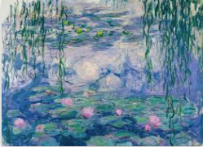 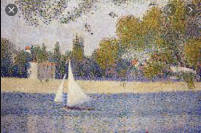 We are going to learn about 2 types of art – Impressionism (Monet) and Pointillism (Seuret)Firstly. I want you to research the two artists, (I have also included some of their work) and look at some of their famous painting.  Have a go at painting a picture of your choice in each style and hand your favourite in for me to see please.  